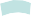 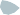 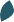 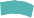 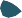 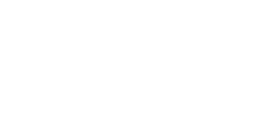 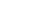 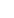 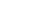 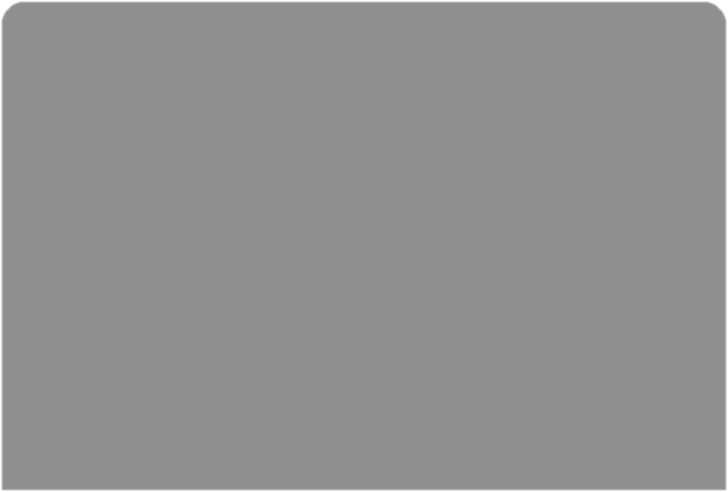 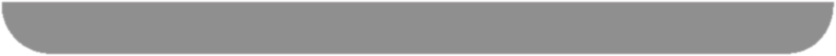 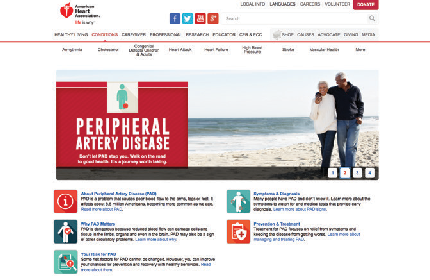 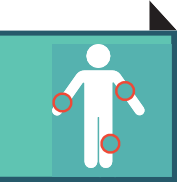 Proper diagnosis can start by taking off your socks andtalking with your healthcare provider about any symptoms you have noticed.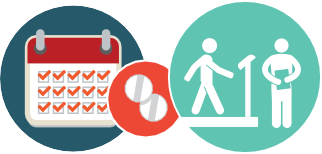 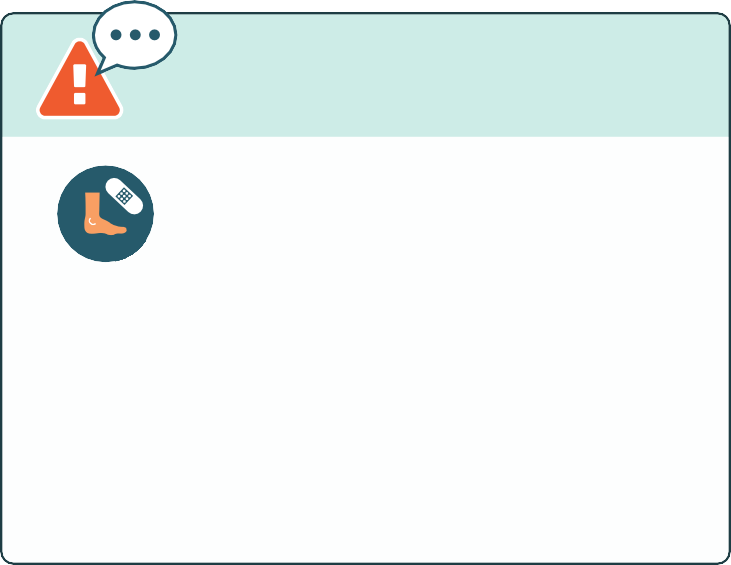 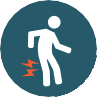 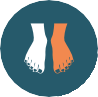 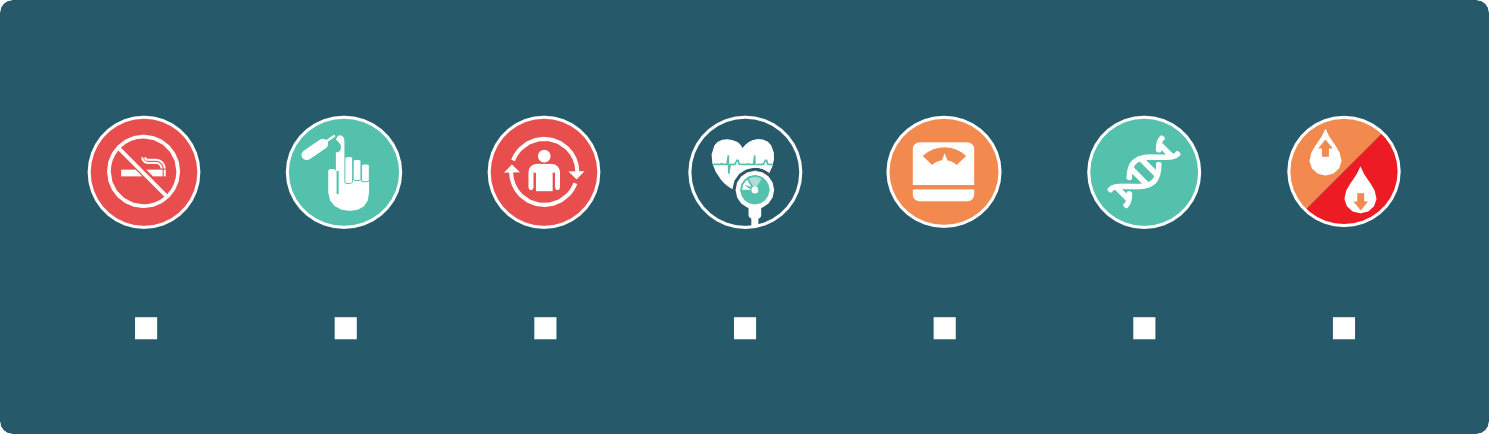 